Attachment ASuperintendent's Memo #011-22January 14, 2022Equipment Assistance Grant ApplicationFY 2021Application Due: February 16, 2022Submit to: SNPPolicy@doe.virginia.govLast updated on January 5, 2022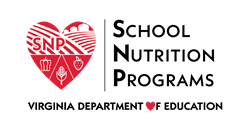 The Virginia Department of Education, Office of School Nutrition Programs (VDOE-SNP) will award National School Lunch Program (NSLP) Equipment Assistance grants through a competitive process. Priority will be given to schools that did not receive a previous NSLP Equipment Assistance Grant. Each school food authority (SFA) is eligible to submit an application for up to five schools. Schools having never received an equipment grant will be given priority. Awardees may use funds to purchase new equipment, renovate existing equipment, replace existing equipment, and for installation costs associated with the equipment. The Code of Federal Regulations (CFR) §200.33 defines equipment as tangible personal property having a useful life of more than one year and a per-unit acquisition cost which equals or exceeds the lesser of the capitalization level established by the non-federal entity for financial statement purposes or $5,000. For the FY 2021 Equipment Assistance grant, Congress has specified that the threshold for the purchase of each piece of equipment cannot be lower than $1,000.The grants will be scored by the following criteria: demonstrated need; criteria used by the division to select the schools and equipment; child nutrition program participation; farm to school implementation;implementation of ingredient-based recipes;current financial status; and anticipated program improvement. The SFA must address how the equipment purchase will address one or more of the following in their application: improving the nutrition and food quality of the child nutrition programs; increasing participation in the NSLP and the School Breakfast Program (SBP); adopting changes that provide more convenience and appeal for students; improving the safety of food served in all programs; increasing the use of locally grown foods; andincreasing access to culturally inclusive meals.Each criteria will be scored based on the answers provided in the application. The SFA must include a narrative explanation of the improvement the equipment will provide and demonstrated need. After the application for each school is scored, grants will be awarded to the highest scoring school per division. After the initial scoring, and if funds are still available, additional schools will be selected using the same criteria. Application Requirements Division Application (Part A):  Part A includes general information and the certification statement. Please complete Part A for the entire division. Site Application (Part B): For each school (site), complete the site application. Be sure to include the number of pieces of equipment and the total dollar amount requested for each site. Each site is eligible for up to $50,000. If the equipment needs exceed $50,000, include the actual cost of all equipment for that site.  Equipment Application (Part C): For each piece of equipment, complete the application. You may request up to two pieces of equipment per school valued at a minimum of $1,000 per piece of equipment. It is imperative that you prioritize the equipment if requesting two pieces of equipment. Provide justification that supports the need for the equipment in one or more of the focus areas. Points are assigned for each focus area. Supporting Documentation: For each piece of equipment requested, there must be supporting documentation of the anticipated cost (i.e., price quote from vendor, installation fees, local board approved Capitalization Threshold Policy, etc.).PART AGeneral InformationDivision Name: Tap to enter division nameSchool Food Authority (SFA) Number: Tap to enter SFA numberAddress: Tap to enter SFA addressContact InformationSchool Nutrition Administrator: Tap to enter SFA contact namePhone Number: Tap to enter SFA contact phone numberAddress: Tap to enter SFA addressEmail Address: Tap to enter SFA email addressName of Division Superintendent: Tap to enter Superintendent's nameDoes the SFA have a capitalization threshold for equipment?  Yes  No
Application Authorization and CertificationThe applicant designated above hereby applies for the FY 21 National School Lunch Equipment Assistance Grant funds. I certify that the information contained in this application is correct and complete and the applicant school division has authorized me, as its representative, to file this application. I understand that for any funds received through this application, the school division agrees to follow and comply with all applicable federal, state, and local procurement laws and regulations when purchasing equipment with these grant awards and provide for full and open competition; that the equipment procured using the NSLP Equipment Assistance Grant funds is necessary, reasonable, and allocable. We further certify that grant requirements and any instructions or procedures covering both the programmatic and fiscal administration of the grants will be followed. The applicant assures that the Equipment Assistance Grant will be administered and implemented in compliance with all applicable statues, regulations, policies and program plans. The applicant will ensure that funds are spent by June 30, 2023. The undersigned hereby certifies that the information in this application is complete and accurate.Signature of Superintendent Typed Name of SuperintendentDateSignature of School Nutrition AdministratorTyped Name of School AdministratorDate PART BSite Application Complete this form to include all schools requesting equipment and all equipment requested. Limit five schools and two pieces of equipment per school. Maximum funding is $50,000 per school.School 1School name: Tap to enter school nameNumber of pieces requested for this school: Tap to enter number of piecesBuilding enrollment: Tap to enter building enrollmentFirst type of equipment requested: Tap to enter type of equipmentDollar value: Tap to enter dollar value for equipmentEquipment is: New  Renovation  ReplacementIf replacement, how old? Tap to enter number of years oldSecond type of equipment requested: Tap to enter type of equipmentDollar value: Tap to enter dollar value for equipmentEquipment is: New  Renovation  ReplacementIf replacement, how old? Tap to enter number of years oldSchool 2School name: Tap to enter school nameNumber of pieces requested for this school: Tap to enter number of piecesBuilding enrollment: Tap to enter building enrollmentFirst type of equipment requested: Tap to enter type of equipmentDollar value: Tap to enter dollar value for equipmentEquipment is: New  Renovation  ReplacementIf replacement, how old? Tap to enter number of years oldSecond type of equipment requested: Tap to enter type of equipmentDollar value: Tap to enter dollar value for equipmentEquipment is: New  Renovation  ReplacementIf replacement, how old? Tap to enter number of years oldSchool 3School name: Tap to enter school nameNumber of pieces requested for this school: Tap to enter number of piecesBuilding enrollment: Tap to enter building enrollmentFirst type of equipment requested: Tap to enter type of equipmentDollar value: Tap to enter dollar value for equipmentEquipment is: New  Renovation  ReplacementIf replacement, how old? Tap to enter number of years oldSecond type of equipment requested: Tap to enter type of equipmentDollar value: Tap to enter dollar value for equipmentEquipment is: New  Renovation  ReplacementIf replacement, how old? Tap to enter number of years oldSchool 4School name: Tap to enter school nameNumber of pieces requested for this school: Tap to enter number of piecesBuilding enrollment: Tap to enter building enrollmentFirst type of equipment requested: Tap to enter type of equipmentDollar value: Tap to enter dollar value for equipmentEquipment is: New  Renovation  ReplacementIf replacement, how old? Tap to enter number of years oldSecond type of equipment requested: Tap to enter type of equipmentDollar value: Tap to enter dollar value for equipmentEquipment is: New  Renovation  ReplacementIf replacement, how old? Tap to enter number of years oldSchool 5School name: Tap to enter school nameNumber of pieces requested for this school: Tap to enter number of piecesBuilding enrollment: Tap to enter building enrollmentFirst type of equipment requested: Tap to enter type of equipmentDollar value: Tap to enter dollar value for equipmentEquipment is: New  Renovation  ReplacementIf replacement, how old? Tap to enter number of years oldSecond type of equipment requested: Tap to enter type of equipmentDollar value: Tap to enter dollar value for equipmentEquipment is: New  Renovation  ReplacementIf replacement, how old? Tap to enter number of years oldPART CEquipment ApplicationComplete this form for each piece of equipment. Provide a detailed explanation for each focus area checked.Name of school: Tap to enter name of schoolEquipment requested: Tap to enter name of equipmentNumber of pieces of equipment for this site: Tap to enter number for this site; 1 or 2Priority for this piece of equipment: Tap to enter priority number; between 1 and 10Select the child nutrition programs that will use this equipment. (5 points per program, maximum of 10 points available) National School Lunch Program School Breakfast Program Afterschool Snack Program Child and Adult Care Food Program Summer Food Service ProgramSelect all that apply in regard to financial status. (5 points per answer, 10 possible points) The non-profit food service account has less than three months operating balance. The non-profit food service account does not receive funds from the school division’s general fund to purchase equipment.Check all that apply to the criteria used to select the school for this award. (5 points per response, 20 possible points) This school has not received new equipment in the last 5 years from an equipment grant or purchased with school nutrition funds. The requested equipment no longer is operational or often needs repair. The requested equipment is needed immediately as a response to COVID-19 meal distribution. This equipment will provide changes that meals more convenient and appealing to students. This equipment will maintain or expand access to the SBP and NSLP.This equipment will make the following improvements. Check all that apply. (5 points per response, 20 possible points) Improve the nutritional and food quality Promote smarter lunchrooms Improve the safety of food served in all programs Increase the use of local foods Increase access to culturally inclusive mealsExplain the need for the equipment and how it will change current operations. Include how it will make a difference in the school nutrition program. (40 possible points)Points are based on clear descriptions with in-depth details.[Insert detailed response]Bid InformationThe applicant must attach a copy of all supporting documentation.Equipment ApplicationComplete this form for each piece of equipment. Provide a detailed explanation for each focus area checked.Name of school: Tap to enter name of schoolEquipment requested: Tap to enter name of equipmentNumber of pieces of equipment for this site: Tap to enter number for this site; 1 or 2Priority for this piece of equipment: Tap to enter priority number; between 1 and 10Select the child nutrition programs that will use this equipment. (5 points per program, maximum of 10 points available) National School Lunch Program School Breakfast Program Afterschool Snack Program Child and Adult Care Food Program Summer Food Service ProgramSelect all that apply in regard to financial status. (5 points per answer, 10 possible points) The non-profit food service account has less than three months operating balance. The non-profit food service account does not receive funds from the school division’s general fund to purchase equipment.Check all that apply to the criteria used to select the school for this award. (5 points per response, 20 possible points) This school has not received new equipment in the last 5 years from an equipment grant or purchased with school nutrition funds. The requested equipment no longer is operational or often needs repair. The requested equipment is needed immediately as a response to COVID-19 meal distribution. This equipment will provide changes that meals more convenient and appealing to students. This equipment will maintain or expand access to the SBP and NSLP.This equipment will make the following improvements. Check all that apply. (5 points per response, 20 possible points) Improve the nutritional and food quality Promote smarter lunchrooms Improve the safety of food served in all programs Increase the use of local foods Increase access to culturally inclusive mealsExplain the need for the equipment and how it will change current operations. Include how it will make a difference in the school nutrition program. (40 possible points)Points are based on clear descriptions with in-depth details.[Insert detailed response]Bid InformationThe applicant must attach a copy of all supporting documentation.Equipment ApplicationComplete this form for each piece of equipment. Provide a detailed explanation for each focus area checked.Name of school: Tap to enter name of schoolEquipment requested: Tap to enter name of equipmentNumber of pieces of equipment for this site: Tap to enter number for this site; 1 or 2Priority for this piece of equipment: Tap to enter priority number; between 1 and 10Select the child nutrition programs that will use this equipment. (5 points per program, maximum of 10 points available) National School Lunch Program School Breakfast Program Afterschool Snack Program Child and Adult Care Food Program Summer Food Service ProgramSelect all that apply in regard to financial status. (5 points per answer, 10 possible points) The non-profit food service account has less than three months operating balance. The non-profit food service account does not receive funds from the school division’s general fund to purchase equipment.Check all that apply to the criteria used to select the school for this award. (5 points per response, 20 possible points) This school has not received new equipment in the last 5 years from an equipment grant or purchased with school nutrition funds. The requested equipment no longer is operational or often needs repair. The requested equipment is needed immediately as a response to COVID-19 meal distribution. This equipment will provide changes that meals more convenient and appealing to students. This equipment will maintain or expand access to the SBP and NSLP.This equipment will make the following improvements. Check all that apply. (5 points per response, 20 possible points) Improve the nutritional and food quality Promote smarter lunchrooms Improve the safety of food served in all programs Increase the use of local foods Increase access to culturally inclusive mealsExplain the need for the equipment and how it will change current operations. Include how it will make a difference in the school nutrition program. (40 possible points)Points are based on clear descriptions with in-depth details.[Insert detailed response]Bid InformationThe applicant must attach a copy of all supporting documentation.Equipment ApplicationComplete this form for each piece of equipment. Provide a detailed explanation for each focus area checked.Name of school: Tap to enter name of schoolEquipment requested: Tap to enter name of equipmentNumber of pieces of equipment for this site: Tap to enter number for this site; 1 or 2Priority for this piece of equipment: Tap to enter priority number; between 1 and 10Select the child nutrition programs that will use this equipment. (5 points per program, maximum of 10 points available) National School Lunch Program School Breakfast Program Afterschool Snack Program Child and Adult Care Food Program Summer Food Service ProgramSelect all that apply in regard to financial status. (5 points per answer, 10 possible points) The non-profit food service account has less than three months operating balance. The non-profit food service account does not receive funds from the school division’s general fund to purchase equipment.Check all that apply to the criteria used to select the school for this award. (5 points per response, 20 possible points) This school has not received new equipment in the last 5 years from an equipment grant or purchased with school nutrition funds. The requested equipment no longer is operational or often needs repair. The requested equipment is needed immediately as a response to COVID-19 meal distribution. This equipment will provide changes that meals more convenient and appealing to students. This equipment will maintain or expand access to the SBP and NSLP.This equipment will make the following improvements. Check all that apply. (5 points per response, 20 possible points) Improve the nutritional and food quality Promote smarter lunchrooms Improve the safety of food served in all programs Increase the use of local foods Increase access to culturally inclusive mealsExplain the need for the equipment and how it will change current operations. Include how it will make a difference in the school nutrition program. (40 possible points)Points are based on clear descriptions with in-depth details.[Insert detailed response]Bid InformationThe applicant must attach a copy of all supporting documentation.Equipment ApplicationComplete this form for each piece of equipment. Provide a detailed explanation for each focus area checked.Name of school: Tap to enter name of schoolEquipment requested: Tap to enter name of equipmentNumber of pieces of equipment for this site: Tap to enter number for this site; 1 or 2Priority for this piece of equipment: Tap to enter priority number; between 1 and 10Select the child nutrition programs that will use this equipment. (5 points per program, maximum of 10 points available) National School Lunch Program School Breakfast Program Afterschool Snack Program Child and Adult Care Food Program Summer Food Service ProgramSelect all that apply in regard to financial status. (5 points per answer, 10 possible points) The non-profit food service account has less than three months operating balance. The non-profit food service account does not receive funds from the school division’s general fund to purchase equipment.Check all that apply to the criteria used to select the school for this award. (5 points per response, 20 possible points) This school has not received new equipment in the last 5 years from an equipment grant or purchased with school nutrition funds. The requested equipment no longer is operational or often needs repair. The requested equipment is needed immediately as a response to COVID-19 meal distribution. This equipment will provide changes that meals more convenient and appealing to students. This equipment will maintain or expand access to the SBP and NSLP.This equipment will make the following improvements. Check all that apply. (5 points per response, 20 possible points) Improve the nutritional and food quality Promote smarter lunchrooms Improve the safety of food served in all programs Increase the use of local foods Increase access to culturally inclusive mealsExplain the need for the equipment and how it will change current operations. Include how it will make a difference in the school nutrition program. (40 possible points)Points are based on clear descriptions with in-depth details.[Insert detailed response]Bid InformationThe applicant must attach a copy of all supporting documentation.Equipment ApplicationComplete this form for each piece of equipment. Provide a detailed explanation for each focus area checked.Name of school: Tap to enter name of schoolEquipment requested: Tap to enter name of equipmentNumber of pieces of equipment for this site: Tap to enter number for this site; 1 or 2Priority for this piece of equipment: Tap to enter priority number; between 1 and 10Select the child nutrition programs that will use this equipment. (5 points per program, maximum of 10 points available) National School Lunch Program School Breakfast Program Afterschool Snack Program Child and Adult Care Food Program Summer Food Service ProgramSelect all that apply in regard to financial status. (5 points per answer, 10 possible points) The non-profit food service account has less than three months operating balance. The non-profit food service account does not receive funds from the school division’s general fund to purchase equipment.Check all that apply to the criteria used to select the school for this award. (5 points per response, 20 possible points) This school has not received new equipment in the last 5 years from an equipment grant or purchased with school nutrition funds. The requested equipment no longer is operational or often needs repair. The requested equipment is needed immediately as a response to COVID-19 meal distribution. This equipment will provide changes that meals more convenient and appealing to students. This equipment will maintain or expand access to the SBP and NSLP.This equipment will make the following improvements. Check all that apply. (5 points per response, 20 possible points) Improve the nutritional and food quality Promote smarter lunchrooms Improve the safety of food served in all programs Increase the use of local foods Increase access to culturally inclusive mealsExplain the need for the equipment and how it will change current operations. Include how it will make a difference in the school nutrition program. (40 possible points)Points are based on clear descriptions with in-depth details.[Insert detailed response]Bid InformationThe applicant must attach a copy of all supporting documentation.Equipment ApplicationComplete this form for each piece of equipment. Provide a detailed explanation for each focus area checked.Name of school: Tap to enter name of schoolEquipment requested: Tap to enter name of equipmentNumber of pieces of equipment for this site: Tap to enter number for this site; 1 or 2Priority for this piece of equipment: Tap to enter priority number; between 1 and 10Select the child nutrition programs that will use this equipment. (5 points per program, maximum of 10 points available) National School Lunch Program School Breakfast Program Afterschool Snack Program Child and Adult Care Food Program Summer Food Service ProgramSelect all that apply in regard to financial status. (5 points per answer, 10 possible points) The non-profit food service account has less than three months operating balance. The non-profit food service account does not receive funds from the school division’s general fund to purchase equipment.Check all that apply to the criteria used to select the school for this award. (5 points per response, 20 possible points) This school has not received new equipment in the last 5 years from an equipment grant or purchased with school nutrition funds. The requested equipment no longer is operational or often needs repair. The requested equipment is needed immediately as a response to COVID-19 meal distribution. This equipment will provide changes that meals more convenient and appealing to students. This equipment will maintain or expand access to the SBP and NSLP.This equipment will make the following improvements. Check all that apply. (5 points per response, 20 possible points) Improve the nutritional and food quality Promote smarter lunchrooms Improve the safety of food served in all programs Increase the use of local foods Increase access to culturally inclusive mealsExplain the need for the equipment and how it will change current operations. Include how it will make a difference in the school nutrition program. (40 possible points)Points are based on clear descriptions with in-depth details.[Insert detailed response]Bid InformationThe applicant must attach a copy of all supporting documentation.Equipment ApplicationComplete this form for each piece of equipment. Provide a detailed explanation for each focus area checked.Name of school: Tap to enter name of schoolEquipment requested: Tap to enter name of equipmentNumber of pieces of equipment for this site: Tap to enter number for this site; 1 or 2Priority for this piece of equipment: Tap to enter priority number; between 1 and 10Select the child nutrition programs that will use this equipment. (5 points per program, maximum of 10 points available) National School Lunch Program School Breakfast Program Afterschool Snack Program Child and Adult Care Food Program Summer Food Service ProgramSelect all that apply in regard to financial status. (5 points per answer, 10 possible points) The non-profit food service account has less than three months operating balance. The non-profit food service account does not receive funds from the school division’s general fund to purchase equipment.Check all that apply to the criteria used to select the school for this award. (5 points per response, 20 possible points) This school has not received new equipment in the last 5 years from an equipment grant or purchased with school nutrition funds. The requested equipment no longer is operational or often needs repair. The requested equipment is needed immediately as a response to COVID-19 meal distribution. This equipment will provide changes that meals more convenient and appealing to students. This equipment will maintain or expand access to the SBP and NSLP.This equipment will make the following improvements. Check all that apply. (5 points per response, 20 possible points) Improve the nutritional and food quality Promote smarter lunchrooms Improve the safety of food served in all programs Increase the use of local foods Increase access to culturally inclusive mealsExplain the need for the equipment and how it will change current operations. Include how it will make a difference in the school nutrition program. (40 possible points)Points are based on clear descriptions with in-depth details.[Insert detailed response]Bid InformationThe applicant must attach a copy of all supporting documentation.Equipment ApplicationComplete this form for each piece of equipment. Provide a detailed explanation for each focus area checked.Name of school: Tap to enter name of schoolEquipment requested: Tap to enter name of equipmentNumber of pieces of equipment for this site: Tap to enter number for this site; 1 or 2Priority for this piece of equipment: Tap to enter priority number; between 1 and 10Select the child nutrition programs that will use this equipment. (5 points per program, maximum of 10 points available) National School Lunch Program School Breakfast Program Afterschool Snack Program Child and Adult Care Food Program Summer Food Service ProgramSelect all that apply in regard to financial status. (5 points per answer, 10 possible points) The non-profit food service account has less than three months operating balance. The non-profit food service account does not receive funds from the school division’s general fund to purchase equipment.Check all that apply to the criteria used to select the school for this award. (5 points per response, 20 possible points) This school has not received new equipment in the last 5 years from an equipment grant or purchased with school nutrition funds. The requested equipment no longer is operational or often needs repair. The requested equipment is needed immediately as a response to COVID-19 meal distribution. This equipment will provide changes that meals more convenient and appealing to students. This equipment will maintain or expand access to the SBP and NSLP.This equipment will make the following improvements. Check all that apply. (5 points per response, 20 possible points) Improve the nutritional and food quality Promote smarter lunchrooms Improve the safety of food served in all programs Increase the use of local foods Increase access to culturally inclusive mealsExplain the need for the equipment and how it will change current operations. Include how it will make a difference in the school nutrition program. (40 possible points)Points are based on clear descriptions with in-depth details.[Insert detailed response]Bid InformationThe applicant must attach a copy of all supporting documentation.Equipment ApplicationComplete this form for each piece of equipment. Provide a detailed explanation for each focus area checked.Name of school: Tap to enter name of schoolEquipment requested: Tap to enter name of equipmentNumber of pieces of equipment for this site: Tap to enter number for this site; 1 or 2Priority for this piece of equipment: Tap to enter priority number; between 1 and 10Select the child nutrition programs that will use this equipment. (5 points per program, maximum of 10 points available) National School Lunch Program School Breakfast Program Afterschool Snack Program Child and Adult Care Food Program Summer Food Service ProgramSelect all that apply in regard to financial status. (5 points per answer, 10 possible points) The non-profit food service account has less than three months operating balance. The non-profit food service account does not receive funds from the school division’s general fund to purchase equipment.Check all that apply to the criteria used to select the school for this award. (5 points per response, 20 possible points) This school has not received new equipment in the last 5 years from an equipment grant or purchased with school nutrition funds. The requested equipment no longer is operational or often needs repair. The requested equipment is needed immediately as a response to COVID-19 meal distribution. This equipment will provide changes that meals more convenient and appealing to students. This equipment will maintain or expand access to the SBP and NSLP.This equipment will make the following improvements. Check all that apply. (5 points per response, 20 possible points) Improve the nutritional and food quality Promote smarter lunchrooms Improve the safety of food served in all programs Increase the use of local foods Increase access to culturally inclusive mealsExplain the need for the equipment and how it will change current operations. Include how it will make a difference in the school nutrition program. (40 possible points)Points are based on clear descriptions with in-depth details.[Insert detailed response]Bid InformationThe applicant must attach a copy of all supporting documentation.GOVERNMENTWIDE REGULATIONS2 CFR Part 25:  “Universal Identifier and System for Award Management”2 CFR Part 170:  “Reporting Sub-award and Executive Compensation Information”2 CFR Part 175:  “Award Term for Trafficking in Persons”2 CFR Part 180:  “OMB Guidelines to Agencies on Government-wide Debarment and Suspension (Non-Procurement)”2 CFR Part 200:  “Uniform Administrative Requirements, Cost Principles, and Audit Requirements for Federal Awards” 2 CFR Part 400: USDA Implementing regulations” Uniform Administrative Requirements, Cost Principles, and Audit Requirements for Federal Awards” 2 CFR Part 415: USDA “General Program Administrative Regulations”2 CFR Part 416: USDA “General Program Administrative Regulations for Grants and Cooperative Agreements to State and Local Governments” 2 CFR Part 417: USDA “Non-procurement Debarment and Suspension”2 CFR Part 418 USDA “New Restrictions on Lobbying” 2 CFR Part 421: USDA “Requirements for Drug-Free Workplace (Financial Assistance)”41 USC Section 22 “Interest of Member of Congress”COST PRINCIPLES2 CFR, Part 200: Subpart E, Cost PrinciplesUSDA REGULATIONS7 CFR Part 15:  “Nondiscrimination”Freedom of Information Act (FOIA).  Public access to Federal Financial Assistance records shall not be limited, except when such records must be kept confidential and would have been excepted from disclosure pursuant to the “Freedom of Information” regulation (5 U.S.C. 552).ASSURANCE OF CIVIL RIGHTS COMPLIANCETitle VI of the Civil Rights Act of 1964 (42 U.S.C. 2000d-et seq.), USDA regulations at 7 CFR Part 15, Nondiscrimination, and Department of Justice regulations at 28 CFR Part 42, Nondiscrimination; Equal Employment Opportunity: Policies And ProceduresTitle IX of the Education Amendments of 1972 (20 U.S.C. 1681 et seq.) and USDA regulations at 7 CFR Part 15a, Education Programs or Activities Receiving or Benefiting from Federal Financial AssistanceSection 504 of the Rehabilitation Act of 1973 (29 U.S.C. 1681 et seq.) and USDA regulations at 7 CFR Part 15a, Education Programs or Activities Receiving or Benefiting from Federal Financial Assistance, and Department of Justice regulations at 28 CFR Part 41, Implementation of Executive Order 12250, Nondiscrimination on the Basis of Handicap In Federally Assisted ProgramsAge Discrimination Act of 1975 (42 U.S.C. 6101 et seq.)  The Grantee assures that it will immediately take any measures necessary to effectuate the requirements in these laws, regulations, and directives.  The Grantee gives this assurance inconsideration of and for the purpose of obtaining the funds provided under this agreement.The Americans with Disabilities Act of 1990 (ADA) prohibits discrimination on the basis of disability in employment (Title I), state & local government services (Title II), places of public accommodation and commercial facilities (Title III).  (42 U.S.C. 12101-12213)Freedom of Information Act (FOIA).  Public access to Federal Financial Assistance records shall not be limited, except when such records must be kept confidential and would have been excepted from disclosure pursuant to the “Freedom of Information” regulation (5 U.S.C. 552).NON-DISCRIMINATION STATEMENTIn accordance with Federal civil rights law and U.S. Department of Agriculture (USDA) civil rights regulations and policies, the USDA, its Agencies, offices, and employees, and institutions participating in or administering USDA programs are prohibited from discriminating based on race, color, national origin, sex, disability, age, or reprisal or retaliation for prior civil rights activity in any program or activity conducted or funded by USDA. Persons with disabilities who require alternative means of communication for program information (e.g. Braille, large print, audiotape, American Sign Language, etc.), should contact the Agency (State or local) where they applied for benefits. Individuals who are deaf, hard of hearing or have speech disabilities may contact USDA through the Federal Relay Service at (800) 877-8339. Additionally, program information may be made available in languages other than English. To file a program complaint of discrimination, complete the USDA Program Discrimination Complaint Form, (AD-3027) found online at: http://www.ascr.usda.gov/complaint_filing_cust.html, and at any USDA office, or write a letter addressed to USDA and provide in the letter all of the information requested in the form.  To request a copy of the complaint form, call (866) 632-9992. Submit your completed form or letter to USDA by: mail: U.S. Department of Agriculture Office of the Assistant Secretary for Civil Rights 1400 Independence Avenue, SW Washington, D.C. 20250-9410; fax: (202) 690-7442; or email: program.intake@usda.gov. This institution is an equal opportunity provider. Fund CodeProgram NameProject DurationTotal Grant Amount Requested
10.579National School Lunch Program Equipment GrantUpon Approval through June 30, 2023
Tap to enter amountName of VendorTotal Price (including installation fees)CommentsTap to enter vendor nameTap to enter price from vendorTap to enter comments about bid and equipmentTap to enter vendor nameTap to enter price from vendorTap to enter comments about bid and equipmentTap to enter vendor nameTap to enter price from vendorTap to enter comments about bid and equipmentName of VendorTotal Price (including installation fees)CommentsTap to enter vendor nameTap to enter price from vendorTap to enter comments about bid and equipmentTap to enter vendor nameTap to enter price from vendorTap to enter comments about bid and equipmentTap to enter vendor nameTap to enter price from vendorTap to enter comments about bid and equipmentName of VendorTotal Price (including installation fees)CommentsTap to enter vendor nameTap to enter price from vendorTap to enter comments about bid and equipmentTap to enter vendor nameTap to enter price from vendorTap to enter comments about bid and equipmentTap to enter vendor nameTap to enter price from vendorTap to enter comments about bid and equipmentName of VendorTotal Price (including installation fees)CommentsTap to enter vendor nameTap to enter price from vendorTap to enter comments about bid and equipmentTap to enter vendor nameTap to enter price from vendorTap to enter comments about bid and equipmentTap to enter vendor nameTap to enter price from vendorTap to enter comments about bid and equipmentName of VendorTotal Price (including installation fees)CommentsTap to enter vendor nameTap to enter price from vendorTap to enter comments about bid and equipmentTap to enter vendor nameTap to enter price from vendorTap to enter comments about bid and equipmentTap to enter vendor nameTap to enter price from vendorTap to enter comments about bid and equipmentName of VendorTotal Price (including installation fees)CommentsTap to enter vendor nameTap to enter price from vendorTap to enter comments about bid and equipmentTap to enter vendor nameTap to enter price from vendorTap to enter comments about bid and equipmentTap to enter vendor nameTap to enter price from vendorTap to enter comments about bid and equipmentName of VendorTotal Price (including installation fees)CommentsTap to enter vendor nameTap to enter price from vendorTap to enter comments about bid and equipmentTap to enter vendor nameTap to enter price from vendorTap to enter comments about bid and equipmentTap to enter vendor nameTap to enter price from vendorTap to enter comments about bid and equipmentName of VendorTotal Price (including installation fees)CommentsTap to enter vendor nameTap to enter price from vendorTap to enter comments about bid and equipmentTap to enter vendor nameTap to enter price from vendorTap to enter comments about bid and equipmentTap to enter vendor nameTap to enter price from vendorTap to enter comments about bid and equipmentName of VendorTotal Price (including installation fees)CommentsTap to enter vendor nameTap to enter price from vendorTap to enter comments about bid and equipmentTap to enter vendor nameTap to enter price from vendorTap to enter comments about bid and equipmentTap to enter vendor nameTap to enter price from vendorTap to enter comments about bid and equipmentName of VendorTotal Price (including installation fees)CommentsTap to enter vendor nameTap to enter price from vendorTap to enter comments about bid and equipmentTap to enter vendor nameTap to enter price from vendorTap to enter comments about bid and equipmentTap to enter vendor nameTap to enter price from vendorTap to enter comments about bid and equipment